INSTITUTO FEDERAL DE EDUCAÇÃO CIÊNCIA E TECNOLOGIA campus CARAGUATATUBA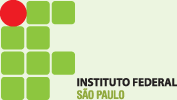 CURSO DE LICENCIATURA DA MATEMÁTICARELATÓRIO PARCIAL DE ESTÁGIO CURRICULAR SUPERVISONADO – ETAPA 2Nomes dos alunos integrantes das equipes em ordem alfabéticaCARAGUATATUBA, SÃO PAULO  2015Instituto Federal de Educação Ciência e Tecnologia campus CaraguatatubaCurso de Licenciatura da MatemáticaDisciplina Prática de Ensino 2.Prof. Andressa Mattos Salgado-SampaioRELATÓRIO PARCIAL DE ESTÁGIO CURRICULAR SUPERVISONADO – ETAPA 2 “A diversidade na escola e o trabalho pedagógico do professor”.Trabalho apresentado à Disciplina Prática de Ensino 2, como requisito parcial para a conclusão da carga horária do programa de Estágio Curricular Supervisionado do Curso de Licenciatura da Matemática.Estudantes: XXXProf. Disciplina PE2: XXX Prof. Supervisor de Estágio: Profa.Ma. Andressa Mattos Salgado-Sampaio.CARAGUATATUBA, SÃO PAULOMAIO 2015SUMÁRIOINTRODUÇÃO e OBJETIVOSDescrever a etapa do estágio, quais os principais objetivos de tal etapa e como contribuem para a formação do professor.. Descrever as características técnicas da escola investigada, localização, número de alunos, professores, espaço físico, etc. Descrever outras caraterísticas relevantes do entorno da escola, fatores de risco social, IDH, etc. Orientação: O Estágio Supervisionado 2, com 90 horas de duração, terá como objetivo a análise reflexiva das relações interpessoais na sala de aula, por meio de observação analítica da dinâmica das aulas de Matemática da Educação Básica, e Ensino Médio. Esta etapa do estágio poderá ser desenvolvida em duplas de até dois (2) estudantes. Os estudantes deverão observar e analisar os princípios e critérios usados pelos professores regentes na adoção de procedimentos e atitudes para trabalhar com a resolução de problemas na dinâmica da aula, conflitos nas relações interpessoais, dificuldades de aprendizagem, e outros aspectos relacionados com a diversidade, como a inclusão escolar, educação para as relações étnico raciais e diversidade de gênero. No desenrolar dos estudos na disciplina PE2 os estudantes deverão adquirir instrumentos conceituais que possibilitem uma abordagem crítica da dinâmica social do processo escolar, especialmente no que diz respeito às dimensões das diferenças, da diversidade e do multiculturalismo. Ao analisar os estudos teóricos na disciplina e contrapor com a realidade no contexto do estágio, almeja-se que os estudantes possam identificar as configurações modernas das interações sociais e analisar os conflitos que permeiam o convívio social (manifestações de preconceito, violência, impactos sociais políticos, ambientais, econômicos), compreendendo a si mesmo como agente transformador no âmbito da sua ação profissional, como educador e professor de matemática.REFERENCIAL BIBLIOGRÁFICO E COLETA DE DADOS.Apresente o formato da coleta de dados, e os dados propriamente ditos, em formato de texto, podendo ser tabulados através de análise qualitativa e/ou quantitativa.Orientação: Num primeiro momento os estudantes farão observação da dinâmica da sala de aula, mediante roteiro elaborado junto com o professor da disciplina PE2. O roteiro deverá preocupar-se com a observação analítica da tomada de decisão do professor diante das seguintes situações:- Resolução de problemas na dinâmica da aula (recursos, uso de materiais, desenvolvimento do plano de aula, rotina de horários, uso do espaço, etc); - Mediação e intervenção diante de conflitos nas relações interpessoais (aluno-aluno; professor-aluno; professor-turma);- Mediação e intervenção do professor ante as dificuldades de aprendizagem dos alunos;- Outros aspectos relacionados com a diversidade, como a inclusão escolar, educação para as relações étnico raciais e diversidade de gênero. No segundo momento da disciplina e do estágio, os estudantes juntamente com o professor orientador da disciplina deverão elaborar um projeto interdisciplinar de intervenção junto aos alunos e/ou professores sujeitos do seu campo de estágio, que contribua para os desafios da realidade observada na etapa anterior de suas investigações. Os estudantes poderão escolher se desenvolverão a ação no Ensino Fundamental ou Ensino Médio. O projeto deverá reunir o material levantado nas investigações anteriores, para justificar a ação de intervenção. O projeto seguirá roteiro de desenvolvimento conforme critérios do professor responsável pela disciplina. No seminário final os estudantes deverão apresentar e discutir o desenvolvimento e resultados do projeto de intervenção.DISCUSSÃO E ANÁLISE DOS DADOS.Faça uma síntese das principais informações coletadas e confronte com o referencial teórico. O objetivo nesse momento é tornar evidente coerências e contradições, bem como levantar novas perguntas para investigação. Lembre-se de sempre utilizar as referências teóricas no confrontamento, citar ou parafrasear segundo normas da ABNT. CONSIDERAÇÕES FINAIS.Esse é o espaço para que o grupo de estudantes manifeste suas impressões e inferências a respeito da proposta de investigação, dos dados encontrados, e da relação dessa situação didática de ensino (o estágio) com a sua formação docente. Cabe nesse momento supor, levantar hipóteses, confirmar argumentos, e lançar base para futuras investigações.REFERÊNCIAS BIBLIOGRÁFICAS.Utilizar as normas da ABNT.ANEXOSColoque aqui documentos e outros materiais que por ventura tenha citado no corpo do trabalho, ou que julgar interessante para a análise do que foi apresentado.ANEXAR AQUI AS FICHAS DE ACOMPANHAMENTO DA CARGA HORÁRIA DE ESTÁGIO E CÓPIA DA FICHA DE CREDENCIAMENTO (anexe somente com clips não furar os documentos).